新 书 推 荐中文书名：《福尔摩斯与来自地狱的电报：摘自约翰·H·华生回忆录》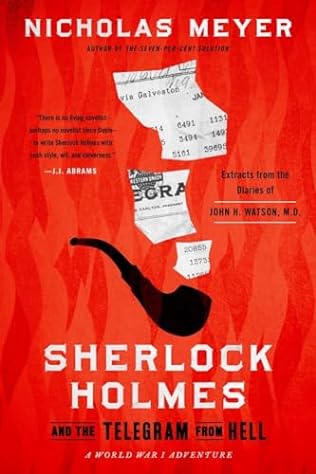 英文书名：SHERLOCK HOLMES AND THE TELEGRAM FROM HELL: From the Memoirs of John H. Watson作    者：Nicholas Meyer出 版 社：Penzler Publishers/MYSTERIOUS PRESS代理公司：Biagi/ANA/Conor页    数：336页出版时间：2024年8月代理地区：中国大陆、台湾审读资料：电子稿类    型：侦探推理小说内容简介：《百分之七的溶液》作者的这部最新作品中，夏洛克·福尔摩斯和华生医生要在第一次世界大战最激烈之际横渡大西洋，调查一封神秘的加密电报。《福尔摩斯与来自地狱的电报》是尼古拉斯·迈耶延续福尔摩斯传奇的一部引人注目的新作品，其神秘案情与阿瑟·柯南·道尔笔下的一样机智，情节充满了历史细节。它将福尔摩斯带入一个像极了今日世界的舞台——盟友之间的纠葛、秘密阴谋和脆弱人性交织成了灾难性的毁灭。1916年6月：一场世界大战正在欧洲大陆肆虐，约翰·H·华生医生全职医治伤员，每日都精疲力竭。一天，他的工作被敲门声打断，门开处，出现了夏洛克·福尔摩斯，眼圈发黑，牙齿掉落，肋骨断裂。他接下来讲述的故事将引发一系列改变世界的事件，也将是这位侦探职业生涯中最重要的案件。爱尔兰在叛乱，俄国在革命，而德国已经酝酿了一个赢得世界大战的绝密计划。继迈克罗夫特·福尔摩斯之后的第一位英国特勤局局长（代号“M”）威廉·梅尔维尔爵士，给福尔摩斯和华生这一对年迈的朋友下了委托：务必在德意志帝国得逞之前将他们的计划调查清楚。为了追踪一封从柏林发给墨西哥一位不知名收件人的加密电报，福尔摩斯和华生必须穿越大西洋，避开德国U型潜艇，从暗杀中幸存，粉碎年轻的约翰·埃德加·胡佛（FBI首任局长）的阴谋，同时寻求一位美丽且脾气古怪的华盛顿社交名媛的帮助，以击败福尔摩斯的克星——德国间谍大师，冯·博克。《福尔摩斯与来自地狱的电报》读起来可能像小说，但几乎所有故事都是历史上真实发生的事件，以至于我们一时不知道应该将其归类为小说，还是纪实。约翰·哈米什·华生(John Hamish Watson)1847年出生于英国。1878年，从伦敦大学获得医学学位后，他报名参加了纳特利陆军外科医生课程，隶属第五诺森伯兰火枪团，派往印度。1880年，他在第二次阿富汗战争期间的迈旺德战役中受伤，之后他带着九个月的退伍军人抚恤金返回英国。次年1月，他遇到了正在寻找室友的福尔摩斯。华生从此找到了自己的命运，开始记录这位侦探朋友经受的案件。华生本人也开始重新行医，至少结过两次婚。作者简介：尼古拉斯·迈耶（Nicholas Meyer）是华生之前五部手稿的“编辑”，其中包括《百分之七的溶液》（The Seven Per Cent Solution），该书在《纽约时报》畅销书排行榜上停留了40周时间，根据它改编的英美拍摄的推理片在1976年获奥斯卡提名，迈耶获得最佳编剧提名。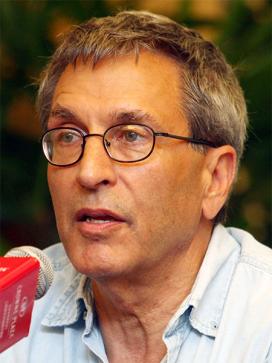 尼古拉斯的其他电影作品包括编剧或导演《星际迷航2：可汗之怒》（Star Trek II - The Wrath of Khan）、《星际迷航4：抢救未来》（Star Trek IV- the Voyage Home）和《星际迷航6：未来之城》（Star Trek VI - The Undiscovered Country）。他自编自导了《两世奇人》（Time After Time），联合创作了《美第奇家族：翡冷翠名门》（Medici - Masters of Florence）。他执导的关于核战争的电视剧《后天》（The Day After），创下了当年的收视率之最。前作一揽《打靶练习》(Target Practice)：授权英国、德国、阿根廷、意大利、法国、巴西《百分之七的溶液》(The Seven-Per-Cent Solution)：授权英国、德国、意大利、阿根廷、丹麦巴西、以色列、法国、韩国、日本、捷克、丹麦、瑞典《一只归巢鸽子的自白》(Confessions of a Homing Pigeon)：授权法国、英国《西区惊魂》（The West End Horror）：授权英国、挪威、西班牙、阿根廷、荷兰、巴西、意大利、法国、日本、德国《黑兰花 》（Black Orchid）：授权英国、德国、巴西、阿根廷《金丝雀训练员》（The Canary Trainer）：授权英国、法国、西班牙《奇异协议历险记》（The Adventure of the Peculiar Protocols）：授权英国、法国媒体评价：“尼古拉斯·迈耶是一位小说大师，他栩栩如生地展现第一次世界大战画卷，将福尔摩斯和华生横跨英国、美国和墨西哥的伟大冒险带给读者。这部侦探推理小说以一个重要历史事件为起点，诙谐幽默，引人入胜，高潮迭起。”——杰弗里·迈耶斯，美国著名传记作家“在我看来，尼古拉斯·迈耶完成了一项不可能完成的任务，那就是将福尔摩斯和华生带入关乎英国和英国民族生死存亡的那段历史，并且他的文笔和阿瑟·柯南·道尔如出一辙。既然危险是真实存在的，那么在读者眼中，福尔摩斯和华生的真实性也毋庸置疑，更何况谁又能拒绝这对组合？《福尔摩斯与来自地狱的电报》中，大侦探已至暮年，但他最终超越了自己。”——朱利安·费罗斯，编导《唐顿庄园》和《镀金时代》“数十年来，尼古拉斯·迈耶一直是夏洛克·福尔摩斯故事的最杰出创作者之一，《福尔摩斯与来自地狱的电报》中，他将强项发挥得淋漓尽致：清晰的故事情节、丰富的文化背景、闪光的智慧、对侦探游戏历久弥新的热忱。”——亚历克斯·罗斯，著有畅销书《余下只有噪音：聆听20世纪》“又一部精彩的侦探小说，又一场宏大的冒险。”——《图书记者》(Bookreporter)感谢您的阅读！请将反馈信息发至：版权负责人Email：Rights@nurnberg.com.cn安德鲁·纳伯格联合国际有限公司北京代表处北京市海淀区中关村大街甲59号中国人民大学文化大厦1705室, 邮编：100872电话：010-82504106, 传真：010-82504200公司网址：http://www.nurnberg.com.cn书目下载：http://www.nurnberg.com.cn/booklist_zh/list.aspx书讯浏览：http://www.nurnberg.com.cn/book/book.aspx视频推荐：http://www.nurnberg.com.cn/video/video.aspx豆瓣小站：http://site.douban.com/110577/新浪微博：安德鲁纳伯格公司的微博_微博 (weibo.com)微信订阅号：ANABJ2002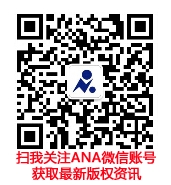 